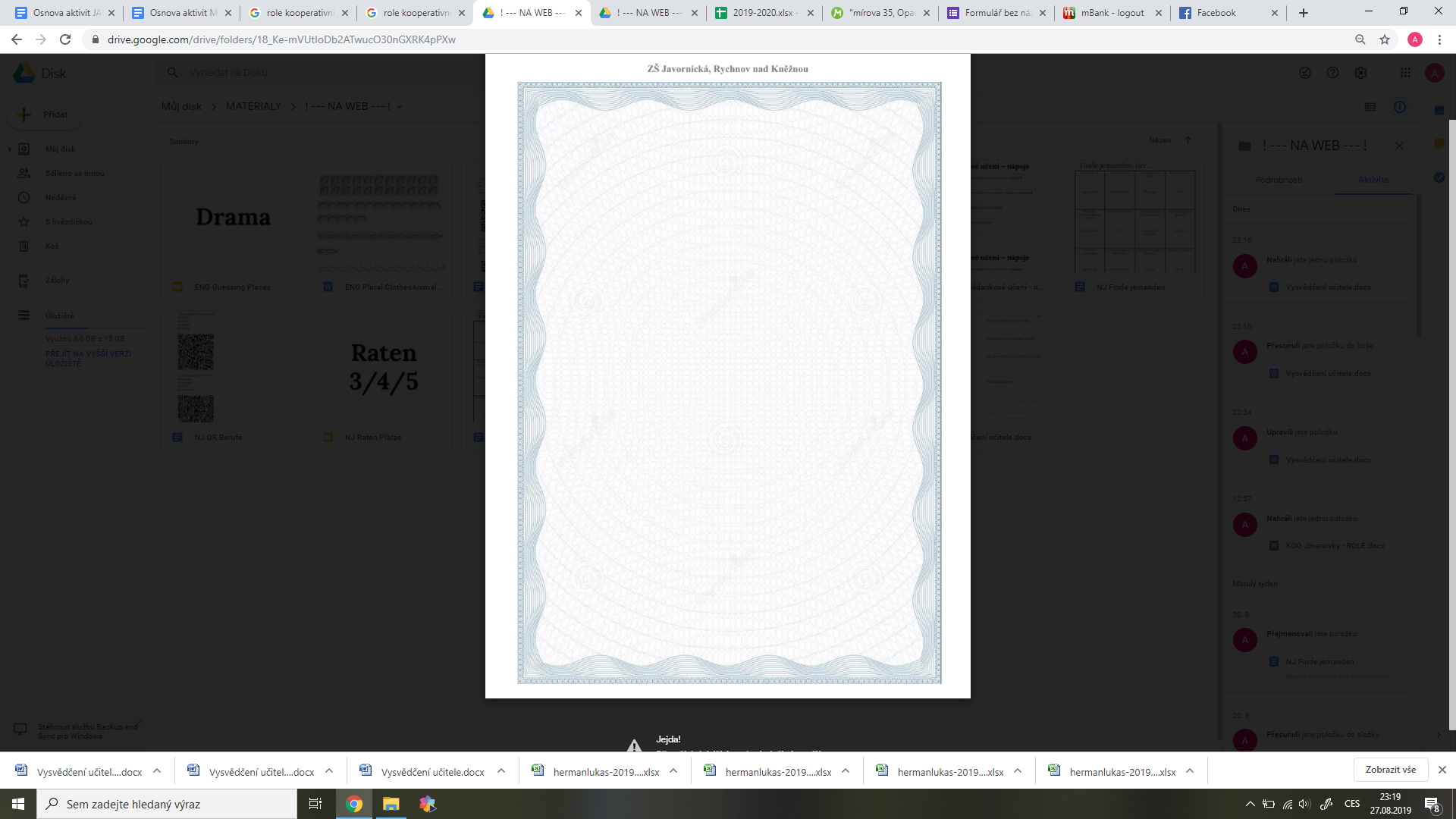 Školní rok 2019/2020, ZŠ Javornická, Rychnov nad Kněžnou   Vysvědčení učiteleJméno učitele ............................	Předmět ..................1(ano)		2(spíše ano)		3(napůl)	4(spíše ne)	5(ne)Udrží mé pracovní nasazení po celou hodinu.	........V hodinách se toho hodně naučím.	........Učitel je nápomocný.	........Učitel je důsledný.	........Učitel spravedlivě známkuje.	........Učitel je připraven na výuku.	........To, co děláme v hodinách, využiju i v životě.	........V hodinách se cítím příjemně.	........Učitel se mnou jedná s úctou.	........Zde můžeš učiteli vzkázat, co by měl zlepšit a nebo ho zde můžeš pochválit:...................................................................................................	......................................................................................................................................................................................................	